  PROTOKÓŁ REKLAMACJI TOWARU 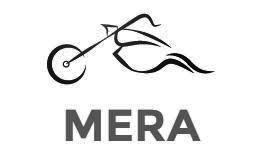 Imię i nazwisko nabywcy/ nazwa firmy................................................. ................Adres nabywcy:  ...............................................Telefony kontaktowe: ........... adres e-mail:  ................ Data nabycia  ........... Numer paragonu/faktury  .............. Transport towaru: kurier sprzedawcy ................................ Nazwa towaru: ............................    ilość: ............ Dokładny opis towaru / rodzaj, typ, nr fabryczny/ .................................................................................................................................................. Cena zakupu  ............ Powód reklamacji: /Szczegółowy opis wady/uszkodzenia ...........................................................................................................................................................................................................................Data stwierdzenia wady/uszkodzenia towaru: ............... Żądanie reklamującego dotyczące toku reklamacji : ......................................................................... Sprzedawca rozpatrzy zgłoszenie reklamacyjne w ciągu 14 dni od otrzymania niniejszego protokołu reklamacyjnego. Decyzja sprzedawcy , co do sposobu załatwienia reklamacji  .................................................................... ....................................................................  Miejscowość i data ( podpis reklamującego ) 